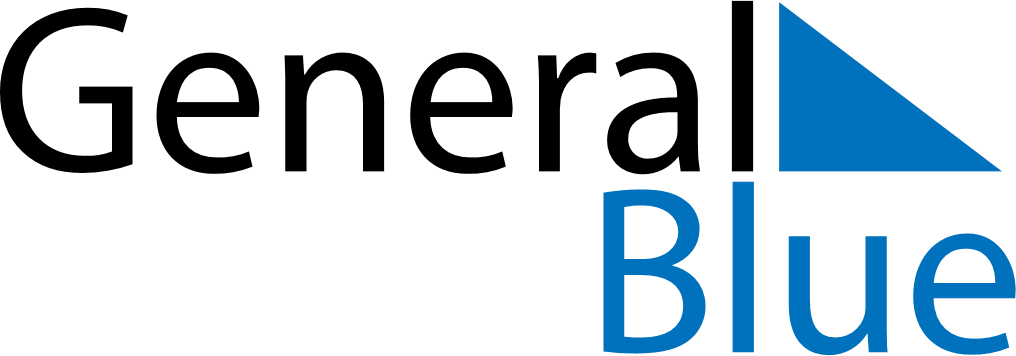 June 2022June 2022June 2022SomaliaSomaliaMondayTuesdayWednesdayThursdayFridaySaturdaySunday1234567891011121314151617181920212223242526Independence of British Somaliland27282930